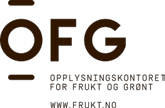 FAKTAARK - OPPLYSNINGSKONTORET FOR FRUKT OG GRØNT (OFG)FormålOFG har som formål å stimulere til økt totalforbruk av frisk frukt, friske bær og grønnsaker i Norge. Hovedhensikten med bruk av de midlene som kommer fra Jordbruksavtalen er å styrke omsetningen og forbruket av norske varer.VisjonOFGs visjon er: Frukt og grønt – naturlig til alle måltider.OrganiseringStiftelsen Opplysningskontoret for frukt og grønt (OFG), lokalisert på Langhus, er en felles organisasjon for grøntbransjen i Norge som er opprettet for å drive generisk (nøytral) informasjons- og markedsføringsarbeidtil nytte for alle som produserer og selger friske grøntvarer. OFG skal rette sine aktiviteter mot handelsleddet og forbruker, for der i gjennom å øke forbruket og totalmarkedet av frukt og grønnsaker.OFG er organisert som en stiftelse med en urørlig kapital på kr 200 000. Beløpet er fordelt i ti like deler på de organisasjonene som i år 2000 etablerte stiftelsen: Norges Bondelag, Norsk Bonde- og Småbrukarlag, Norsk Gartnerforbund, Grøntprodusentenes Samarbeidsråd, Statens råd for ernæring og fysisk aktivitet, OIKOS, Norges Frukt- og Grønnsaksgrossisters Forbund, Bama-Gruppen, NKL og Norgesfrukt.FinansieringOFG finansieres ved hjelp av midler som bevilges over Jordbruksavtalen under posten kollektiv dekningen av omsetningsavgift på hagebruksprodukter. Bevilgningen administreres av Omsetningsrådet. I tillegg mottar OFG midler fra Helsedirektoratet for finansiering av Skolefrukt-prosjektet (abonnementsordningen), som driftes gjennom et eget kostnadssenter i OFG.Styret pr. desember 2022Administrasjon pr. mars 2023Adresse:Stiftelsen Opplysningskontoret for frukt og grønt (OFG) Håndverksveien 311405 LANGHUSTelefon: 23 24 94 00 E-post: post@frukt.no Web: www.frukt.noOrganisasjon:Medlem:Varamedlem:Norges BondelagBerit UllestadPer Harald AgerupNorsk Bonde- og SmåbrukarlagTorbjørn NorlandKirsti SollidNorsk GartnerforbundKatrine Røed MebergSidsel BøckmanGrøntprodusentenes SamarbeidsrådBjarte ÅsbøOle DavidsenØkologisk NorgeReidar AndestadAsbjørn LøvstadNorges Frukt- og Grønnsakgross. ForbundGry Sørensen (styreleder)Asbjørn HauaneBama-Gruppen ASPia GulbrandsenIngebjørg HjortdahlCoop Norge ASHanne BrennhovdMay Christine Bæk FrostmannNorges Frukt- og Grønnsakgross. ForbundJarle OlsenKurt Ove HøylandDirektørLeder merkavarebyggingAnalysesjef/Prosjektleder SkolefruktProsjektmedarbeider SkolefruktInnholdsrådgiver Barn og ungeInnholdsrådgiver Matfaglig kompetanseInnholdsrådgiver Pressekontakt og ernæringInnholdsrådgiver PressekontaktInnholdsrådgiver Kvalitetssikring frukt.noInnholdsrådgiver Film og fotoGuttorm RebnesSilje Thoresen TandbergTore AngelsenHild Bjelland SævarangElisabeth SkjegstadToril GulbrandsenIselin Bogstrand SagenMarte Ekeberg-SandeKari JørgensenJonathan R. Steffensen